Konverteringstabel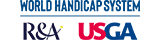 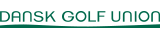 DGU
Odense Golfklub - Holluf Park
Herrer - 55Course rating™: 69,5 - Slope rating®: 130 - Par: 72
HandicapHandicapHandicapSpillehandicapHandicapHandicapHandicapSpillehandicap+5,0til+4,4+824,4til25,226+4,3til+3,5+725,3til26,027+3,4til+2,7+626,1til26,928+2,6til+1,8+527,0til27,829+1,7til+0,9+427,9til28,630+0,8til  0,0+328,7til29,531  0,1til  0,8+229,6til30,432  0,9til  1,7+130,5til31,233  1,8til  2,6031,3til32,134  2,7til  3,4132,2til33,035  3,5til  4,3233,1til33,836  4,4til  5,2333,9til34,737  5,3til  6,0434,8til35,638  6,1til  6,9535,7til36,539  7,0til  7,8636,6til37,340  7,9til  8,6737,4til38,241  8,7til  9,5838,3til39,142  9,6til10,4939,2til39,94310,5til11,31040,0til40,84411,4til12,11140,9til41,74512,2til13,01241,8til42,54613,1til13,91342,6til43,44714,0til14,71443,5til44,34814,8til15,61544,4til45,14915,7til16,51645,2til46,05016,6til17,31746,1til46,95117,4til18,21847,0til47,85218,3til19,11947,9til48,65319,2til19,92048,7til49,55420,0til20,82149,6til50,45520,9til21,72250,5til51,25621,8til22,52351,3til52,15722,6til23,42452,2til53,05823,5til24,32553,1til53,85953,9til54,060